P S İ K O L O J İ K D A N I Ş M A N L I K V E R E H B E R L İ KS E R V İ S İVerimli Ders ÇalışmaTeknikleriVERİMLİ DERS ÇALIŞMA TEKNİKLERİ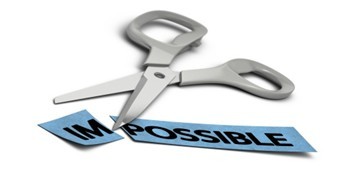 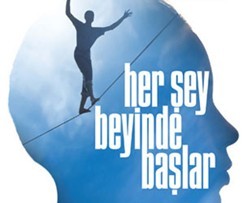 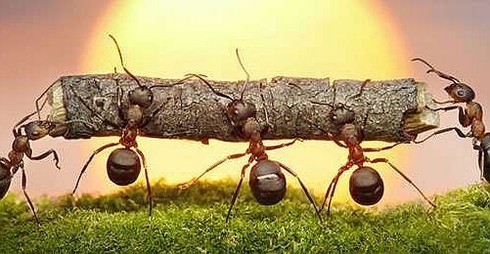 İÇERİKVerimli ders çalışma teknikleriPlan ve uygulama aşamalarıÇalışma ortamınındüzenlenmesiEtkin okumaEtkin dinleme    Büyükbayram OrtaokuluSosyal bir varlık olan insan, yaşamında bir çok farklı sorunla karşılaşabilmektedir. Geç- miş zamanlarda yerleşik bir hayata sahip olmayan insanın kaygı ve korkuyu daha çok vahşi hayvanlar, düşmanlar v.s oluşturuyordu. Günümüzde bu farklılaşmıştır. Geleceğin mirasçıları olarak görülen gençler ve aileleri için korku ve kaygı unsuru ‘kağıtlar’ olmuştur. Gençler artık ‘sınav’ kelimesinde bile kaygı yaşayabilmektedirler.Bireyde yalnızca ‘sınav’ kelimesi kaygı oluş- turmamaktadır. Ayrıca çevresel faktörlerde gencin üzerinde kaygı oranını artırmaktadır. Bundan dolayı öğrenciler başarılarını artırmak, kaygı oranlarınıazaltmak için çözüm yolları arayışı içindedirler.Değerli arkadaşlar, öncelikle kendimizi kontrol ederek beynimize söz geçirebilmeliyiz. Beyin şakadan anlamaz yani söy- lediğimiz her şey onun için ciddiye alınması gerekir. ‘Birine 40 gün deli dersen deli olur’ atasözümüz bunu çok iyi açıklamıştır.Başarı için de öncelikle beynimize bunu söylemekle başlayalım. Beyin bunu ciddiye alıp gerek- li çalışmaları başlatacaktır.Başarının bir anahtarı da etkili ve verimli ders çalışma tekniklerini bilmektir. Etkili ve verimli ders çalışma teknikleri için aşağıda oluştu- rulmuş birkaç soruyu yanıtlamanızı istiyorum.Ben kimim? Amacım ne?Uyguladığım bir planım var mı?Ders çalışmak için kullandığım en etkili yöntem nedir?Sorulara verdiğiniz yanıtlar verimli ders çalışma tekniklerinin özeti ni- teliğindedir.S A Y F A 2Şimdi verimli ders çalışma tekniklerinin birkaç adımı üzerinde konuşalım.1- ÖNCELİKLE BİR HEDEFİNİZ OLMALI. Sizi yerinizden kaldıracak, ders çalışmak için ateşleyecek bir amaç… “dünyayı değiştirmem gerek”:) ya da “kendimi geliştirmek” da- ha ulaşılabilir hedefler koymalısınız.Başkalarının bizi uyarmasını,çalıştırmasını beklememeliyiz.Her zaman kendimiziyönetebilmeyiöğrenmeliyiz. İşte o zaman başarıyı gerçek anlamda tadabiliriz:)KENDİNİZİ TANIYIN. Öğrenme stilinizi bilirseniz (işitsel, görsel ve kinestetik) planınızı ona göre düzenleyebilirsiniz. Dikkat dağınıklığınız varsa asla 45 dk dersin başında otura- mazsınız. Bu süreyi kısaltmanız gerekecektir. İşitsel bir öğrenme stiliniz varsa yazmaya çok gerek duymazsınız. Dinlemeniz yeterlidir. Buna bağlı olarak yalnızca okuyarak da öğrenemezsiniz. O yüzden öğrenme stilinizi öğrenin. Bunun için okul rehberlik servisin- den yardım alabilirsiniz:)Hedefinize ulaşmanızı sağlayacak bir PLAN ve PROGRAM yapmalısınız. Ancak uygula- nabilirliği olmalı her zaman yapabileceğinizi düşündüğünüz günlük çalışmanın yarısını hedefleyerek başlayın. “Her gün 200 soru çözeceğim” diyorsanız; “100 soru” olarak ya- zın:) az ve devamlı olmasına dikkat edin. Kendinizi hazır hissettiğiniz vakit planda deği- şiklik yapabilirsiniz.UYGULAMA İÇİN İÇSEL MOTİVASYON SAHİBİ OLUN. Plan ve program hazırladıktan sonra yapmanız gereken uygulamaktır. Lakin her şey yolunda giderken bir anda mo- tivasyonunuzu yıkacak, yerle bir edecek sebepler gelişebilir( aile içi çatışma, arkadaş ilişkileri, başaramama korkusu…). Başarı, elimizde çayımızla bizi zirveye götürüp bı- rakmaları ile asla olmayacaktır. Hedeflerine ulaşmış insanların tek farkları “istemeleri ve asla vazgeçmemeleridir”. Başarı yolunda önümüze bir çok engel çık- ması normaldir. Asla pes etmeden devam edebilmemiz gerekir. Sürekli başka insan- ların elimizden tutmasını; onların bizi uyarmasını, çalıştırmasını beklememeliyiz. Her zaman kendimizi yönetebilmeyi öğrenmeliyiz. İşte o zaman başarıyı gerçek anlamda tadabiliriz:)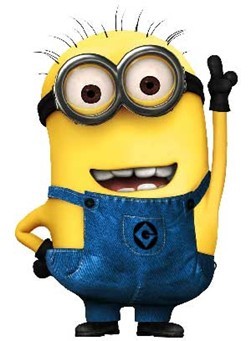 S A Y F A 3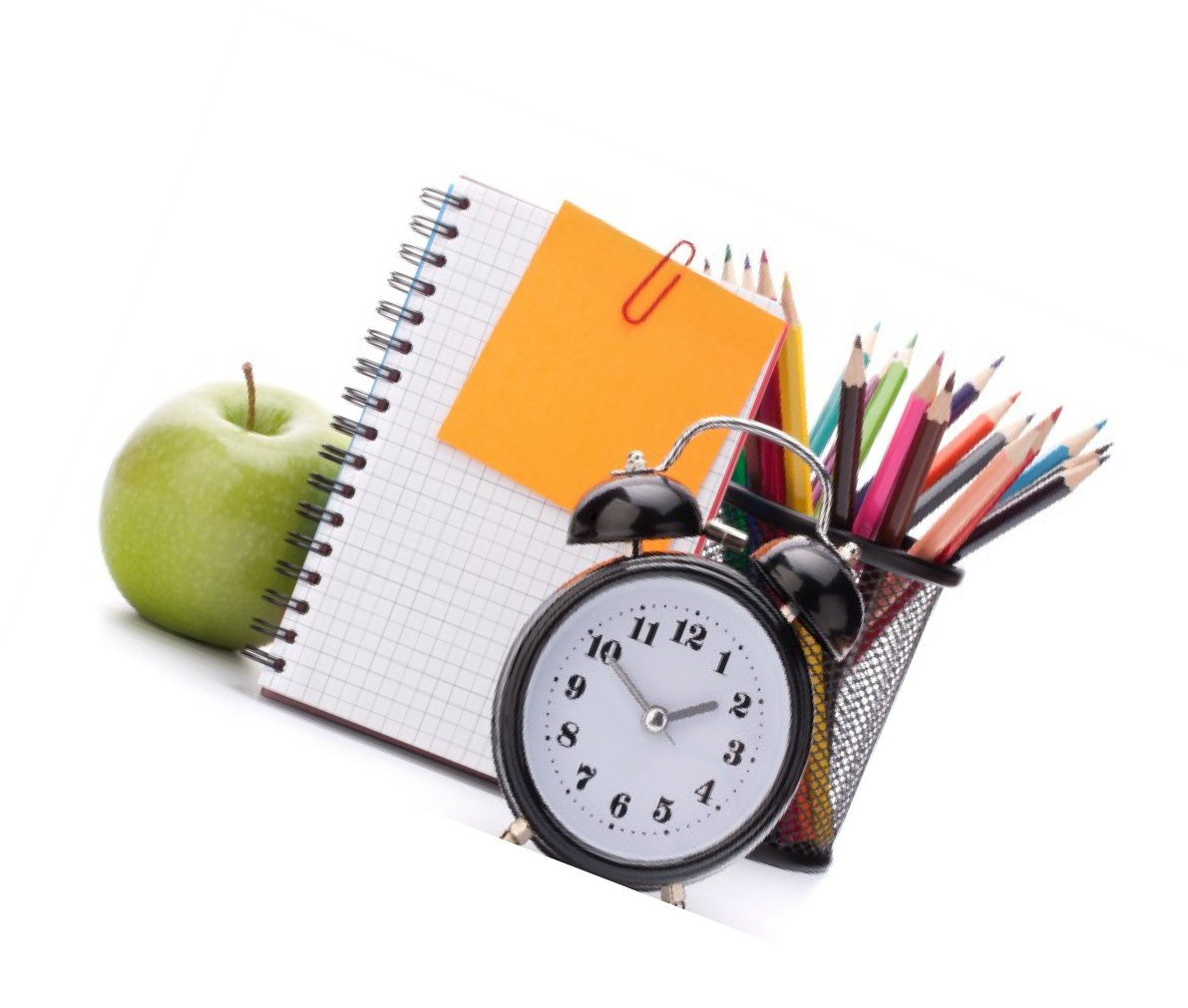  Bu adımlardan sonra etkili plan hazırlamak ve uygulamak için nelere dikkat etmemiz gerekir bunları inceleyelim:ÇALIŞMA ORTAMININ DÜZENLENMESİÇalışma ortamı öğrenciyi derse güdüleyici nitelikte olmalıdır. Bir başka anlatımla öğrenci çalıştığı ortamdan zevk almalıdır. O ortamda bulunmak onu rahatsız etmemelidir.Öncelikle ortamın iyi havalandırılmış yeterince aydınlık ve normal sıcaklıkta olması gerekir. Müm- künse öğrencinin kendine ait bir odası olmalıdır. Eğer öğrencinin evi buna müsait değilse öğrenci olabildi- ğince sakin ve sessiz ortamlarda dersine çalışmak için çabalamalıdır. Öğrencinin masa başında dersine çalışması uygundur.Öğrencinin ders çalıştığı ortamda ders kitabı ve dersle ilgi araçlar bulunmalıdır bir başka anlatım- la öğrenci gerekli olduğunda bunlara ulaşmak için boşuna zaman kaybetmemelidir. Bunun yanında öğ- rencinin çalışma yaptığı masanın üzerinde sadece o an çalıştığı dersin materyalleri bulunmalıdır. Çünkü diğer materyaller hem çalışma alanını dağınıklaştırır hem de dikkati dağıtır.Öğrencinin odasında dikkatini dağıtacak afiş, poster vb. şeyler bulunmamalı- dır. Yine öğrenci çalışırken müzik dinlememelidir. Ders aralarında müzik dinlemesinde bir sakınca yoktur fakat dinlediği müzik yüksek sesli olmamalıdır çünkü yüksek ses beynini yoracaktır.Öğrencinin daha kısa sürede daha çok ders çalışıp başarılı olması için etkin okuma becerisini bilmesi gerekir.ETKİN OKUMAOkumak, ders çalışmanın olmazsa olmazıdır. Bir çok öğrenci okuma becerisi edinmekte zorlanır. Çünkü okumak bir müzik aleti çalmayı öğrenmek gibidir. Yavaş yavaş okuma alışkanlığının edinilmesi gerekir. Roman, gazete türü basılı araçları oku-makta zorlanan öğrenciler ders kitaplarını da okumakta zorlanırlar kitaplara karşı antipati geliştirirler. Buna bağlı olarak öğretmenler eğittikleri gruptaki öğrencilerin yaşların uygun romanları okumalı ve öğ- rencilerine romanlarla ilgili bilgi vererek onları okumaya teşvik etmelidir.Etkin okuma başlığı altında paylaşılacak teknik "İSOAT" şeklinde kodlanmış olan yoldur. Anlaşıla- cağı kodlamanın her harfi bir aşamayı temsil etmektedir. Aşamaları kısaca açıklamak gerekirse;İ: İncele: Okunacak konunun ana alt başlıkları konuların ilk son paragrafları gözden geçirilir ama konu bütünüyle okunmaz.S: Sor: İncelenen konuyla ilgili olarak olabildiğince ayrıntılı sorular hazırlanır. Sorular bir yere not edilir.O: Oku: Konu hazırlanan soruların hepsine cevap verilecek şekilde gere- kirse tekrar tekrar okunmalıdır.A: Anlat : Okuduğu konuyu yine soruların cevaplarını vererek öğrenci kendine anlatmalıdır.T: Tekrar: Öğrenci çalıştığı konuyu belli aralıklarla tekrar etmelidir. Ör- neğin hafta içi çalıştığı konuyu hafta sonu, bütün bir ay çalıştıklarını ise ayda bir tekrar etmesi uygundur.Dersi iyi anlamak için o dersi anlatan kişiden iyi dinlemek gerekir. İyi dinlemekle kastedilen aslında etkin dinlemedir.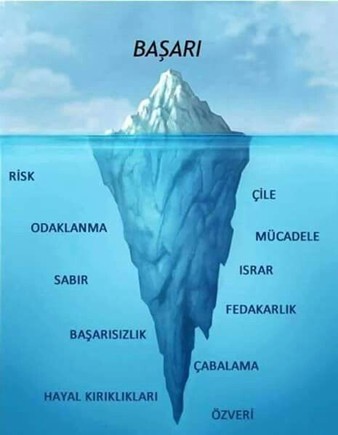 ETKİN DİNLEME:Etkin okumada olduğu gibi etkin dinlemeyi de "İFİKAN" şeklinde bir kodlamayla özetleyebiliriz.Bu aslında bir süreçtir ve şöyle işler:İ: İzle: Öğrenci burada öğretmeni gözlemeyi iyi bilmelidir. Öğretmenin çok önemli konuları nasıl anlattı- ğını bilmek ve anlatılan konunun ne derecede önemli olduğunu anlamak durumundadır.F: Fikirler: Her konu ana ve yan fikirlerden oluşur. Konunun ana fikri olduğu gibi onu anlatanın da konu- ya kattığı fikirler vardır. Öğrenci bunlara dikkat etmeli özellikle konunun ana fikrini anlamaya çalışmalı- dır.İ: İşaretler: Öğrenci öğretmenin anlattığı konuda soru gelebilecek yerlerin ipuçlarını görmeli ve bu bö- lümleri dikkatle takip etmelidir. Öğrenci bunu anlamak için öğretmenin vurgularına ve tekrar ettiği yer- lere dikkat etmelidir.K: Katıl: Öğrencinin konuyu anlaması için gerektiğinde soru sorması ve gerektiğinde eksik gördüğü yer- leri tamamlaması uygundur. Başka bir anlatımla öğrenci dersten kopmamalıdır.A: Araştır: Öğrenci konuyla ilgili düşüncelerini uygun koşullarda arkadaşlarıyla paylaşmalı gerekirse ko- nu için başka kaynaklardan araştırma yapmalıdır.N: Not Tut: Yazılı hale getirilmeyen bilgiler çok çabuk unutulur. Buna bağlı olarak öğrenci derste dinle- diği konuyu çok fazla ayrıntılandırmadan not tutmalıdır. Mümkünse her ders farklı bir deftere not alın- malı, not alırken yazı düzenine dikkat edilmeli ve olabildiğince renkli kalemler kullanılmalıdır. (Not ne        kadar güzel görünürse öğrencinin çalışma isteği  artar.) 